Publicado en Madrid el 30/06/2017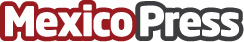 La desintoxicación de opiáceos de TAVAD bajo sedación, facilita la rehabilitación en el 74% de los casosEl centro de desintoxicación TAVAD repite excelentes resultados en el tratamiento de desintoxicación de opiáceos. Del total de pacientes que finalizaron en 2016 el tratamiento por dependencia a los opiáceos, tales como la heroína o la metadona, el 100% realizó el proceso de desintoxicación con éxito, y el 74% de dicho total, evoluciona positivamente un año después del alta hospitalariaDatos de contacto:Juan José Legardahttp://www.tavad.com/+34-91-3161377Nota de prensa publicada en: https://www.mexicopress.com.mx/la-desintoxicacion-de-opiaceos-de-tavad-bajo_1 Categorías: Medicina Nutrición Industria Farmacéutica Sociedad Investigación Científica Otras ciencias http://www.mexicopress.com.mx